РЕГЛАМЕНТподключения (технологического присоединения) к системе теплоснабжения АО «Негуснефть»Общие положения.Настоящий Регламент устанавливает порядок подключения (технологического присоединения) к системе теплоснабжения АО «Негуснефть» (далее - Общество), включающий сроки, состав и последовательность действий при осуществлении подключения (технологического присоединения) к системе теплоснабжения, сведения о размере платы за услуги по подключению (технологическому присоединению) к системе теплоснабжения, информацию о месте нахождения и графике работы, справочных телефонах, адресе официального сайта регулируемой организации в сети «Интернет» и блок-схему, отражающую графическое изображение последовательности действий, осуществляемых при подключении (технологическом присоединении) к системе теплоснабжения.Настоящий Регламент разработан с учетом требований:Градостроительного кодекса РФ от 29.12.2004 №190-ФЗ;«Правил определения и предоставления технических условий подключения объекта капитального строительства к сетям инженернотехнического обеспечения», утвержденных Постановлением Правительства РФ от 13.02.2006 №83;Федерального закона от 27.07.2010 №190-ФЗ «О теплоснабжении»;«Правил подключения к системам теплоснабжения», утвержденных Постановлением Правительства РФ от 16.04.2012 №307;   Прием документов заявителей осуществляется Обществом по адресу: 628463, Россия, Тюменская область, Ханты-Мансийский автономный округ-Югра, г.Радужный, Южная промышленная зона, ул.Индустриальная, строение 60.Тел.:8 (34668) 49-085График работы: понедельник - пятница с 8.30 до 12.30 и с 14.00 до 17.00, суббота, воскресенье - выходные дни. Продолжительность рабочего дня, предшествующего нерабочему праздничному дню, уменьшается на один час.Подача запросов о предоставлении технических условий и подача заявок на заключение договора о подключении осуществляется лично (через законного представителя), либо почтовым отправлением (на юридический адрес Общества).В настоящем Регламенте используются следующие основные понятия:подключаемый объект - здание, строение, сооружение или иной объект капитального строительства, на котором предусматривается потребление тепловой энергии, тепловые сети или источник тепловой энергии;подключение - совокупность организационных и технических действий, дающих возможность подключаемому объекту потреблять тепловую энергию из системы теплоснабжения, обеспечивать передачу тепловой энергии по смежным тепловым сетям или выдавать тепловую энергию, производимую на источнике тепловой энергии, в систему теплоснабжения;точка подключения - место присоединения подключаемого объекта к системе теплоснабжения;Заявитель - лицо, имеющее намерение подключить объект к системе теплоснабжения, а также теплоснабжающая или теплосетевая организация в случае, если для подключения требуется создание и (или) модернизация (реконструкция) технологически связанных (смежных) тепловых сетей или источников тепловой энергии в целях изменения их тепловой мощности для обеспечения требуемой заявителем тепловой нагрузки;Исполнитель - Общество, владеющее на праве собственности или ином законном основании тепловыми сетями и (или) источниками тепловой энергии, к которым непосредственно или через тепловые сети и (или) источники тепловой энергии иных лиц осуществляется подключение;технологически связанные сети - принадлежащие на праве собственности или ином законном основании организациям тепловые сети, имеющие взаимные точки присоединения и участвующие в единой технологической системе теплоснабжения;Порядок подключения (технологического присоединения) объекта к системе теплоснабжения.Подключение (технологическое присоединение) осуществляется в следующем порядке:- выбор Заявителем теплоснабжающей организации или теплосетевой организации (Исполнителя);получение Заявителем у Исполнителя технических условий подключения на основании запроса об определении технической возможности и предоставлении технических условий подключения объекта;получение Заявителем у Исполнителя условий подключения (технологического присоединения) на основании заявки на подключение к системе теплоснабжения;заключение договора о подключении к системе теплоснабжения;исполнение сторонами условий договора о подключении;подключение объекта к системе теплоснабжения и подписание сторонами акта о подключении объекта к системе теплоснабжения, содержащего информацию о разграничении балансовой принадлежности тепловых сетей и разграничении эксплуатационной ответственности сторон.Порядок получения технических условий подключения.Направление органом местного самоуправления или правообладателем земельного участка (Заявителем) письменного запроса об определении технической возможности и предоставлении технических условий подключения к сетям теплоснабжения на имя главного инженера АО «Негуснефть» с приложением всех необходимых документов согласно приложению 2.Запрос и документы, предусмотренные пунктом 2.2.1, представляются на бумажном носителе.  Главный теплотехник Общества рассматривает полученные документы в течение 14 рабочих дней с даты получения запроса.По результатам рассмотрения запроса главный теплотехник принимает решение о предоставлении технических условий либо предоставляет мотивированный отказ в выдаче указанных условий при отсутствии технической возможности подключения строящегося (реконструируемого) объекта капитального строительства, а также невозможности предоставления земельных участков и (или) застройки площадей залегания полезных ископаемых в границах лицензионных участков Общества, на которых Заявителем предполагается размещать объекты подключения.Техническая возможность подключения определяется:наличием резерва пропускной способности тепловых сетей, обеспечивающего передачу необходимого объема тепловой энергии, теплоносителя;наличием резерва тепловой мощности источников тепловой энергии.Отсутствие на момент запроса указанных в п.2.2.5. резервов является основанием для отказа в выдаче технических условий, за исключением случаев, когда устранение этих ограничений учтено в инвестиционных программах организаций, осуществляющих эксплуатацию тепловых сетей.Обязательства Исполнителя, выдавшего технические условия, по обеспечению подключения объекта капитального строительства к сетям теплоснабжения Общества в соответствии с такими техническими условиями прекращаются в случае, если в течение 1 года с даты получения технических условий Заявитель не определит необходимую ему подключаемую нагрузку и не обратится с заявкой на подключение объекта капитального строительства к сетям теплоснабжения.2.3. Порядок заключения договора о подключении к системе теплоснабжения.Подключение к системам теплоснабжения Общества осуществляется на основании договора о подключении к системам теплоснабжения.По договору о подключении Исполнитель обязуется осуществить подключение, а Заявитель обязуется выполнить действия по подготовке объекта к подключению и оплатить услуги по подключению.Основанием для заключения договора о подключении является подача Заявителем заявки на подключение к системе теплоснабжения согласно приложению 3 в случаях:необходимости подключения к системам теплоснабжения вновь создаваемого или созданного подключаемого объекта, но не подключенного к системам теплоснабжения, в том числе при уступке права на использование тепловой мощности;увеличения тепловой нагрузки (для теплопотребляющих установок) или тепловой мощности (для источников тепловой энергии и тепловых сетей) подключаемого объекта;реконструкции или модернизации подключаемого объекта, при которых не осуществляется увеличение тепловой нагрузки или тепловой мощности подключаемого объекта, но требуется строительство (реконструкция, модернизация) тепловых сетей или источников тепловой энергии в системе теплоснабжения, в том числе при повышении надежности теплоснабжения и изменении режимов потребления тепловой энергии.Договор о подключении является публичным.Для заключения договора о подключении Заявитель направляет на бумажном носителе заявку на подключение к системе теплоснабжения Общества.В случае отсутствия со стороны Исполнителя затрат на осуществление действий по созданию (реконструкции, модернизации) тепловых сетей до точек подключения и (или) источников тепловой энергии, а также по подготовке тепловых сетей к подключению объекта и подаче тепловой энергии подключение Заявителя к системе теплоснабжения Исполнителя производится с взиманием платы в соответствии с приказом РСТ- Югры «Об установлении платы за подключение к системам теплоснабжения на территории ХМАО - Югры». При наличии затрат Исполнителя они возмещаются по фактическим расходам.Действия Заявителя и Исполнителя при подаче, приеме, обработке заявки на подключение (технологическое присоединение) к системе теплоснабжения и исполнения договора о подключении установлены в приложении 1.Образец формы запроса об определении технической возможности
и предоставлении технических условий подключения подключаемого объекта ксистеме теплоснабжения ОбществаПечатается на бланке письма Заявителя (с указанием наименования лица,
направившего запрос, его местонахождения и почтового адреса)Главному инженеру                                                                                               АО «Негуснефть» Об определении технической возможности и предоставлении технических условий подключенияПрошу Вас определить техническую возможность, подготовить и предоставить технические условия подключения к системе теплоснабжения АО «Негуснефть» проектируемого (реконструируемого, построенного, но не подключенного - указать нужное) объекта капитального строительства:	, расположенногопо адресу	, с общей величиной планируемойподключаемой нагрузки	Гкал/час, в том числе:Планируемый срок ввода в эксплуатацию объекта капитального строительства:	квартал 20	г.Приложение:Для юридических лиц - заверенные уполномоченным лицом Заявителя копии учредительных документов, а также документы, подтверждающие полномочия лица, подписавшего запрос;Для физических лиц - копии 2, 3, 5 (при наличии сведений (отметок) о регистрации гражданина по месту жительства и снятии его с регистрационного учета на других страницах - также всех страниц паспорта, содержащих отметки (возможность проставления отметок предусмотрена на 6, 7, 8, 9, 10, 11, 12 страницах паспорта), 18, 19 страниц паспорта гражданина Российской Федерации (оригинал паспорта потребуется при получении технических условий).Заверенные уполномоченным лицом заявителя копии правоустанавливающих документов, подтверждающих право собственности или иное законное правоЗаявителя на земельный участок и подключаемый объект (последнее - при наличии).Заверенные уполномоченным лицом Заявителя копии документов, содержащих информацию о границах земельного участка, на котором планируется осуществить строительство объекта капитального строительства или на котором расположен реконструируемый объект капитального строительства, а также о разрешенном использовании земельного участка (копия кадастрового паспорта земельного участка).Заверенные уполномоченным лицом Заявителя копии документов, содержащих информацию о предельных параметрах разрешенного строительства (реконструкции) объектов капитального строительства, соответствующих данному земельному участку (выкопировки из утвержденной документации по планировке территории, содержащие информацию об объекте строительства, его посадке, конфигурации и этажности).Ситуационный план расположения земельного участка, на котором планируется осуществить строительство объекта капитального строительства или на котором расположен реконструируемый объект капитального строительства, с привязкой к территории и посадкой здания (последнее - при наличии соответствующей информации, при реконструкции - обязательно).Расчет максимальных часовых и среднечасовых расходов тепловой энергии и соответствующих им расходов теплоносителей на отопление, вентиляцию, горячее водоснабжение и при наличии - технологические нужды.Заверенная уполномоченным лицом организации, выполнившей расчет тепловой нагрузки, выписка из реестра членов саморегулируемой организации или свидетельство о допуске к определенному виду или видам работ, которые оказывают влияние на безопасность объектов капитального строительства.Руководитель (должность)	 Ф.И.О.(подпись руководителя юридического лица)или(подпись физического лица, дата)Образец формы запроса об определении технической возможности
и предоставлении технических условий подключения подключаемого объекта ксистеме теплоснабжения ОбществаПечатается на бланке письма Заявителя (с указанием наименования лица,
направившего запрос, его местонахождения и почтового адреса)Главному инженеру АО «Негуснефть» Заявкана подключение к системе теплоснабженияС целью подключения (в случае реконструкции существующего объекта - увеличения нагрузки) строящегося (реконструируемого или построенного, но не подключенного к тепловой сети - указать нужное) объекта капитального строительства и последующего заключения (изменения существующего) договора теплоснабжения(для юридических лиц - полное и сокращенное наименование организации; для индивидуальных предпринимателей - фамилия, имя, отчество, дата и номер записи о включении в ЕГРИП; для физических лиц - фамилия, имя, отчество, серия, номер и дата выдачи паспорта, почтовый адрес, телефон, факс, адрес электронной почты)просит подготовить и выдать условия подключения к тепловым сетям, а также заключить договор о подключении к системе теплоснабжения объекта:(подробно указывается наименование объекта, отдельных зданий, сооружений, помещений в составе объекта)расположенного по адресу:(адрес или местонахождение объекта, отдельных зданий, сооружений, помещений в составе объекта)Номер и дата выдачи технических условий на подключение объекта к системе теплоснабжения (если они выдавались ранее в соответствии с законодательством о градостроительной деятельности)Характеристика и назначение объекта:(краткая характеристика, этажность, назначение или предполагаемое использование объекта, отдельных зданий,сооружений, помещений в составе объекта)Технические параметры подключаемого объекта:(теплоноситель - (вода, пар, параметры), режим теплопотребления (непрерывный, одно-, двухсменный и др.),
расположение узла учета тепловой энергии и теплоносителей и контроля их качества, требования к надежности
теплоснабжения объекта (категория и допустимые перерывы в подаче теплоносителей по продолжительности,
периодам года и др.), наличие и возможность использования собственных источников тепловой энергии (суказанием их мощностей и режимов работы))Подключаемая тепловая нагрузка объекта:	(указать новая или дополнительная)Планируемый срок ввода в эксплуатацию объекта:	квартал 20	г.Планируемый срок подачи теплоносителя на объект:	квартал 20	г.Приложение:Для юридических - заверенные уполномоченным лицом Заявителя копии учредительных документов, а также документы, подтверждающие полномочия лица, подписавшего заявку.Для физических лиц - копии 2, 3, 5 (при наличии сведений (отметок) о регистрации гражданина по месту жительства и снятии его с регистрационного учета на других страницах - также всех страниц паспорта, содержащих отметки (возможность проставления отметок предусмотрена на 6, 7, 8, 9, 10, 11, 12 страницах паспорта)), 18, 19 страниц паспорта гражданина Российской Федерации (оригинал паспорта потребуется при получении технических условий).Заверенные уполномоченным лицом Заявителя копии правоустанавливающих документов, подтверждающих право собственности или иное законное право заявителя на земельный участок и подключаемый объект (последнее - при наличии).Заверенные уполномоченным лицом Заявителя копии документов, содержащих информацию о границах земельного участка, на котором планируется осуществить строительство объекта капитального строительства или на котором расположен реконструируемый объект капитального строительства, а также о разрешенном использовании земельного участка (копия кадастрового паспорта земельного участка).Заверенные уполномоченным лицом Заявителя копии документов, содержащих информацию о предельных параметрах разрешенного строительства (реконструкции) объектов капитального строительства, соответствующих данному земельному участку (выкопировки из утвержденной документации по планировке территории, содержащие информацию об объекте строительства, его посадке, конфигурации и этажности).Ситуационный план расположения земельного участка, на котором планируется осуществить строительство объекта капитального строительства или на котором расположен реконструируемый объект капитального строительства, с привязкой к территории населенного пункта и посадкой здания (последнее - при наличии соответствующей информации, при реконструкции - обязательно).Топографическая карта земельного участка в масштабе 1:500 (для квартальной застройки - 1:2000) с указанием всех наземных и подземныхкоммуникаций и сооружений (не прилагается в случае, если заявителем является физическое лицо, осуществляющее создание (реконструкцию) объекта индивидуального жилищного строительства).Копии ранее выданных технических условий подключения объекта капитального строительства.Расчет максимальных часовых и среднечасовых расходов тепловой энергии и соответствующих им расходов теплоносителей на отопление, вентиляцию, горячее водоснабжение и при наличии - технологические нужды.Заверенная уполномоченным лицом организации, выполнившей расчет тепловой нагрузки, выписка из реестра членов саморегулируемой организации или свидетельство о допуске к определенному виду или видам работ, которые оказывают влияние на безопасность объектов капитального строительства.Руководитель (должность)	 Ф.И.О.(подпись руководителя юридического лица)или(подпись физического лица, дата)ФормаАКТо готовности внутриплощадочных и внутренних сетей и оборудования
подключаемого объекта к подаче тепловой энергии и теплоносителя(наименование организации) именуемое в дальнейшем исполнителем, в лице	(наименование должности, Ф.И.О. лица - представителя организации) действующего на основании	(устава, доверенности, иных документов)с одной стороны, и	,(полное наименование заявителя - юридического лица;Ф.И.О. заявителя - физического лица)именуемое в дальнейшем заявителем, в лице	,(Ф.И.О. лица - представителя заявителя)действующего на основании	,(устава, доверенности, иных документов)с другой стороны, именуемые в дальнейшем сторонами, составили настоящий акт о нижеследующем:Подключаемый объект	,расположенный	(указывается адрес)В соответствии с заключенным сторонами договором о подключении ксистеме теплоснабжения №	 от «	» 	 20	г. заявителемосуществлены следующие мероприятия по подготовке объекта к подключению к системе теплоснабжения:Работы выполнены по проекту №	, разработанному	и утвержденному	Характеристика внутриплощадочных сетей:Т еплоноситель	Диаметр труб: подающей	мм, обратной	ммТип канала	Материалы и толщина изоляции труб: подающей	Обратной	Протяженность трасы	м, в том числе подземной	Теплопровод выполнен со следующими отступлениями от рабочих чертежей:	Класс энергетической эффективности подключаемого объекта	Наличие резервных источников тепловой энергии	Наличие диспетчерской связи с теплоснабжающей организациейХарактеристика оборудования теплового пункта и систем теплопотребления:вид присоединения системы подключения:а)	элеватор №	, диаметр	б)	подогреватель отопления №	, количество секций	длина секций	, назначение	тип (марка)	в)	диаметр напорного патрубка	мощность электродвигателя	, частота вращенияг)	дроссельные (ограничительные) диафрагмы: диаметр	место установки	Тип отопительной системы	Количество стояков	Тип и поверхность отопительных приборов	Схема включения системы горячего водоснабженияСхема включения подогревателя горячего водоснабженияКоличество секций I ступени: штук	, длина	Количество секций II ступени: штук	, длина	Количество калориферов: штук	, поверхность нагрева (общая)5. Контрольно-измерительные приборы и автоматика:Место установки пломб6. Проектные данные присоединяемых установок:7. Наличие документацииПрочие сведения	Настоящий акт составлен в двух экземплярах (по одному экземпляру для каждой из сторон), имеющих единую юридическую силу.ПодписиИсполнитель	ЗаявительФормаАКТо подключении подключаемого объекта к системе теплоснабжения(наименование организации) именуемое в дальнейшем исполнителем, в лице	(наименование должности, Ф.И.О. лица - представителя организации)действующего на основании	,(устава, доверенности, иных документов)с одной стороны, и	,(полное наименование заявителя - юридического лица;Ф.И.О. заявителя - физического лица)именуемое в дальнейшем заявителем, в лице	,(Ф.И.О. лица - представителя заявителя)действующего на основании	,(устава, доверенности, иных документов)с другой стороны, именуемые в дальнейшем сторонами, составили настоящий акт о нижеследующем:Исполнитель выполнил	мероприятия по подключению,предусмотренные договором о подключении к системе теплоснабжения от «	»	20 г. №	(далее -договор), в полном объеме.Заявитель выполнил мероприятия, предусмотренные договором иусловиями подключения N	. Заявителем получен акт о готовности внутриплощадочных и внутридомовых сетей и оборудования подключаемого объекта к подаче тепловой энергии и теплоносителя.Существующая тепловая нагрузка объекта подключения в точках(точке) подключения (за исключением нового подключения)	Гкал/час.Подключенная максимальная тепловая нагрузка объекта в точках(точке) составляет	Гкал/час.Географическое местонахождение и обозначение точки подключения объекта на технологической схеме тепловых сетейУзел учета тепловой энергии и теплоносителей допущен к эксплуатации по следующим результатам проверки узла учета:	(дата, время, местонахождение узла учета)(Ф.И.О., должности и контактные данные лиц, принимавших участие в проверке узла учета тепла)(результаты проверки узла учета)(показания приборов учета на момент завершения процедуры допуска узла учета к эксплуатации,
места на узле учета, в которых установлены контрольные пломбы)Границей раздела балансовой принадлежности тепловых сетей (теплопотребляющих установок и источников тепловой энергии) является(адрес, наименование объекта и оборудования, по которым определяется граница балансовойпринадлежности тепловых сетей)Схема границы балансовой принадлежности тепловых сетейПрочие сведения по установлению границ раздела балансовой принадлежности тепловых сетей	Границей раздела эксплуатационной ответственности сторон является (адрес, наименование объекта и оборудования, по которым определяется граница эксплуатационнойответственности сторон)Прочие сведения по установлению границ раздела эксплуатационной ответственности сторон	Замечания к выполнению работ по подключению на момент подписания настоящего акта у сторон отсутствуют.Прочие сведения	Настоящий акт составлен в двух экземплярах (по одному экземпляру для каждой из сторон), имеющих единую юридическую силу.Исполнитель                                       ЗаявительПодписиИсполнитель	Заявитель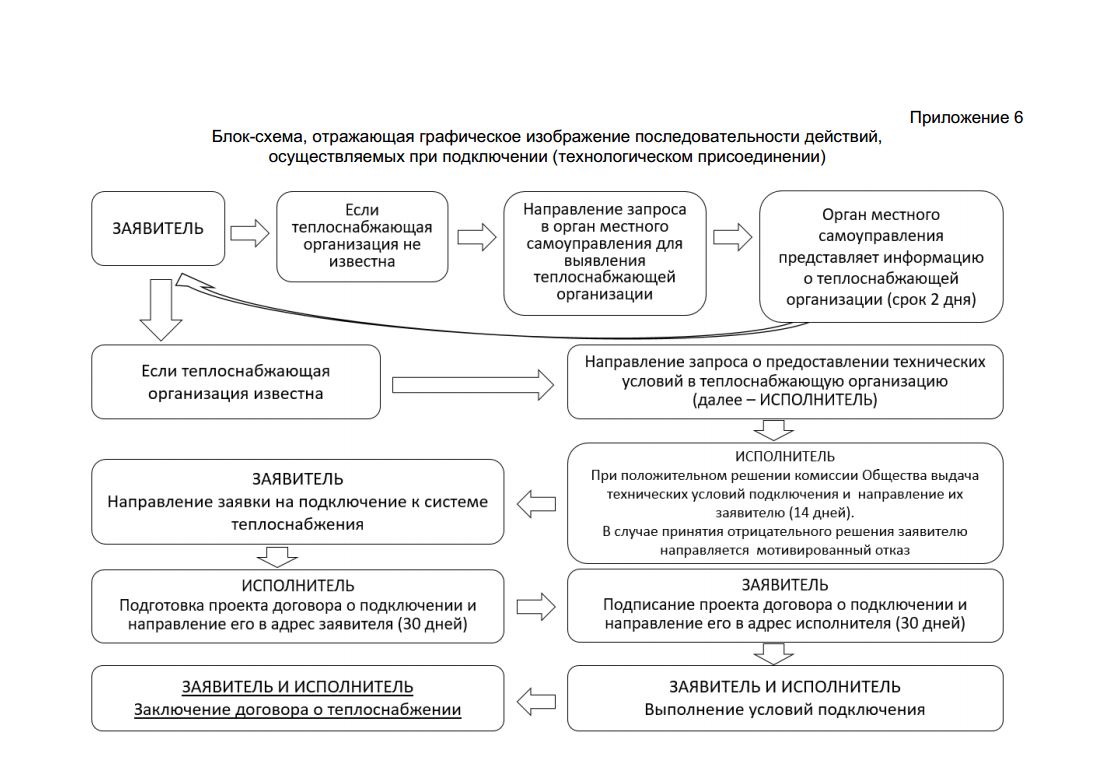 №п/пИсполнитель/ЗаявительВыполняемое действиеСроки выполненияПримечание1.ЗаявительНа основании ранее выданных технических условий оформляет и направляет Исполнителю заявку на подключение (техническое присоединение) к сетям теплоснабжения Общества подключаемого объекта с приложением необходимого пакета документов по установленной формеОбразец заявки и пакет представляемых документов представлен в приложении 32.Исполнитель Рассматривает заявку, а также прилагаемые к ней документы и сведения, проверяет их на соответствие перечню документов и сведений, указанных в приложении 3В течение 3 рабочих дней со дня получения заявкиВ случае несоблюдения Заявителем требований, предъявляемых к содержанию заявки и перечню прилагаемых документов, Исполнитель в течение 3 рабочих дней со дня получения заявки направляет Заявителю уведомление о необходимости в течение 20 рабочих дней со дня его получения представить недостающие сведения и (или) документы и приостанавливает рассмотрение заявки до получения недостающих сведений и документов3.Исполнитель При непредставлении Заявителем недостающих документов и сведений в течение 20 рабочих дней заявка аннулируется, о чем уведомляется ЗаявительВ течение 3 рабочих дней со дня принятия решения об аннулированииНаправляется письмо в адрес Заявителя (по почте, факсом, электронным сообщением на адрес Заявителя)4.Исполнитель В случае представления Заявителем сведений и документов в полном объеме, иВ течение 20 рабочих дней соПри необходимости установления платы заположительного решения главного теплотехника, Исполнитель направляет Заявителю подписанный со своей стороны проект договора о подключении в 2 экземплярах (Условия подключения включаются в договор в качестве приложения).Приложением к договору на подключение является график платежей (в случае, если для подключения объекта требуется проведение мероприятий по созданию или реконструкции тепловых сетей Общества )дня получения заявкиподключение в индивидуальном порядке подписанный проект договора о подключении направляется заявителю в 2 экземплярах в течение 20 рабочих дней со дня установления уполномоченным органом в области государственного регулирования цен (тарифов) в сфере теплоснабжения платы за подключение5.ИсполнительРазрабатывает и формирует совместно с главным теплотехником Общества, к сетям теплоснабжения которого планируется подключение подключаемого объекта, условия подключенияВ течение 20 рабочих дней со дня получения заявки6.ЗаявительРассматривает, подписывает 2 экземпляра проекта договора о подключении и направляет один экземпляр договора без разногласий или с протоколом разногласий (в 2-х экземплярах) Исполнителю с сопроводительным письмом с приложением документов, подтверждающих полномочия лица, подписавшего договор о подключенииВ течение 10 рабочих дней со дня получения проекта договораВ случае неполучения Исполнителем подписанного Заявителем проекта договора о подключении либо мотивированного отказа от его подписания заявка аннулируется Исполнителем через 30 рабочих дней со дня направления Заявителю подписанного проекта договора о подключении7.Исполнитель В случае подписания Заявителем проекта договора с протоколом разногласий:рассматривает протокол разногласий;оформляет протокол урегулирования разногласий;направляет подписанный протокол урегулирования разногласий для подписанияВ течение 10 дней с момента получения проекта договора с протоколом разногласийОформление протокола урегулирования разногласий требуется в случае необходимости8.ЗаявительПодписывает протокол урегулирования разногласий и направляет Исполнителю 1 экземплярВ течение 10 дней после получения протокола урегулирования разногласий9.Исполнитель Направляет счета для оплаты по договору в соответствии с графиком платежейСогласно срокам, указанным в договореПри установлении платы за подключение10.ЗаявительПроизводит оплату согласно условиям договораСогласно срокам, указанным в графике платежей с учетом требования законодательстваПри установлении платы за подключение11.ЗаявительРазрабатывает проектно-сметную документацию на подключение к сетям теплоснабжения подключаемого объекта в соответствии с условиями подключенияОтступления от условий подключения, необходимость которых выявлена в ходе проектирования, подлежат обязательному согласованию с Исполнителем 12.ЗаявительПредоставляет на согласование в Общество проектную документацию на подключаемый объект13.Исполнитель Согласовывает проектную документацию на подключаемый объект и передает её Заявителю для выполнения мероприятий согласно условиям подключенияВ течение 14 дней с момента получения проектно-сметной документации от Заявителя14.ЗаявительВыполняет условия подключения подключаемого объекта к сетям теплоснабжения Общества15.Исполнитель Проверяет выполнение Заявителем условий подключенияВ течение 5 рабочих днейПосле получения от Заявителя уведомления о готовности внутриплощадочных и внутренних сетей и оборудования подключаемого объекта к подаче тепловой энергии и теплоносителя16.Исполнитель Оформляет и подписывает в 2-х экземплярах акт о готовности внутриплощадочных и внутренних сетей и оборудования подключаемого объекта к подаче тепловой энергии и теплоносителя по форме приложения 4 (при положительном результате проверки)В течение 5 рабочих дней после проверки готовности к подключениюАкт оформляется по результатам проверки Исполнителем выполнения Заявителем условий подключения и установки исполнителем пломбы на приборах (узлах) учета тепловой энергии и теплоносителя, кранах и задвижках на их обводах17.Исполнитель При невыполнении Заявителем условий подключения составляется 2-х сторонний акт в 2-х экземплярах по произвольной форме с замечаниямиВ течение 2 рабочих дней после проверки готовности к подключениюПосле получения от Заявителя уведомления по устранению замечаний выполняется повторная проверка подключаемого объекта18.ЗаявительПодписывает в 2-х экземплярах акт о готовности внутриплощадочных и внутренних сетей и оборудования подключаемого объекта к подаче тепловой энергии и теплоносителя, и представляет Исполнителю 1 экземпляр актаВ течение 3 рабочих дней после подписания акта Исполнителем19.ЗаявительОсуществляет присоединение подключаемого объекта к сетям теплоснабжения в присутствии представителя Исполнителя 20.Исполнитель Оформляет и подписывает в 2-х экземплярах акт о подключении подключаемого объекта к системе теплоснабжения по форме приложения 5В течение 5 рабочих дней послеподключенияАкт является подтверждением выполнения сторонами обязательств по договору о подключении и содержитподключаемогообъектаинформацию о разграничении балансовой принадлежности тепловых сетей и разграничении эксплуатационной ответственности сторон21.ЗаявительПодписывает в 2-х экземплярах акт о подключении подключаемого объекта к системе теплоснабжения и представляет Исполнителю 1 экземпляр актаВ течение 3 рабочих дней после подписания акта Исполнителем22.ЗаявительПроизводит оплату по договору оставшейся части согласно графику платежейСогласно сроков, указанных в графике платежей с учетом требования законодательстваПри установлении платы за подключение23.ЗаявительОформляет в органах государственного энергетического надзора Ростехнадзора допуск в эксплуатацию тепловых энергоустановок и тепловых сетей подключаемого объектаНа период проведения пусконаладочных работ выдается временное разрешение на допуск в эксплуатацию тепловых энергоустановок и тепловых сетей24.ЗаявительИсполнительПроцедура заключения договора на теплоснабжение осуществляется в соответствии с требованиями Правил организации теплоснабжения в Российской Федерации, утвержденных Постановлением Правительства РФ от 08.08.2012 №808Наименование помещения (здания, сооружения, части)Тепловая нагруТепловая нагруТепловая нагру^зка, Гкал^зка, ГкалНаименование помещения (здания, сооружения, части)ОбщаяОтоплениеВентиляцияТехнологияГВСВсего, в т.ч.Жилая частьНежилая частьСуществующая договорная тепловая нагрузка (включается в состав таблицы только в случае реконструкции или изменения назначения существующего объекта, отдельных помещений в составе существующего объекта, ведущих к увеличению нагрузки)Существующая договорная тепловая нагрузка (включается в состав таблицы только в случае реконструкции или изменения назначения существующего объекта, отдельных помещений в составе существующего объекта, ведущих к увеличению нагрузки)Существующая договорная тепловая нагрузка (включается в состав таблицы только в случае реконструкции или изменения назначения существующего объекта, отдельных помещений в составе существующего объекта, ведущих к увеличению нагрузки)Существующая договорная тепловая нагрузка (включается в состав таблицы только в случае реконструкции или изменения назначения существующего объекта, отдельных помещений в составе существующего объекта, ведущих к увеличению нагрузки)Существующая договорная тепловая нагрузка (включается в состав таблицы только в случае реконструкции или изменения назначения существующего объекта, отдельных помещений в составе существующего объекта, ведущих к увеличению нагрузки)Существующая договорная тепловая нагрузка (включается в состав таблицы только в случае реконструкции или изменения назначения существующего объекта, отдельных помещений в составе существующего объекта, ведущих к увеличению нагрузки)Всего, в т.ч.Жилая частьНежилая частьНаименование помещения (здания, сооружения, части)Тепловая нагруТепловая нагруТепловая нагру^зка, Гкал^зка, ГкалНаименование помещения (здания, сооружения, части)ОбщаяОтоплениеВентиляцияТехнологияГВСВсего, в т.ч.Жилая частьНежилая частьСуществующая договорная тепловая нагрузка (включается в состав таблицы только в случае реконструкции или изменения назначения существующего объекта, отдельных помещений в составе существующего объекта, ведущих к увеличению нагрузки)Существующая договорная тепловая нагрузка (включается в состав таблицы только в случае реконструкции или изменения назначения существующего объекта, отдельных помещений в составе существующего объекта, ведущих к увеличению нагрузки)Существующая договорная тепловая нагрузка (включается в состав таблицы только в случае реконструкции или изменения назначения существующего объекта, отдельных помещений в составе существующего объекта, ведущих к увеличению нагрузки)Существующая договорная тепловая нагрузка (включается в состав таблицы только в случае реконструкции или изменения назначения существующего объекта, отдельных помещений в составе существующего объекта, ведущих к увеличению нагрузки)Существующая договорная тепловая нагрузка (включается в состав таблицы только в случае реконструкции или изменения назначения существующего объекта, отдельных помещений в составе существующего объекта, ведущих к увеличению нагрузки)Существующая договорная тепловая нагрузка (включается в состав таблицы только в случае реконструкции или изменения назначения существующего объекта, отдельных помещений в составе существующего объекта, ведущих к увеличению нагрузки)Всего, в т.ч.Жилая частьНежилая часть№п/пНаименованиеМестоустановкиТипДиаметрКоличествоНомерзданияКубатура здания, куб. мРасчетные тепловые нагрузки, Гкал/часРасчетные тепловые нагрузки, Гкал/часРасчетные тепловые нагрузки, Гкал/часРасчетные тепловые нагрузки, Гкал/часРасчетные тепловые нагрузки, Гкал/часНомерзданияКубатура здания, куб. мотоплениевентиляциягорячееводоснабжениетехнологичес кие нуждыВсего